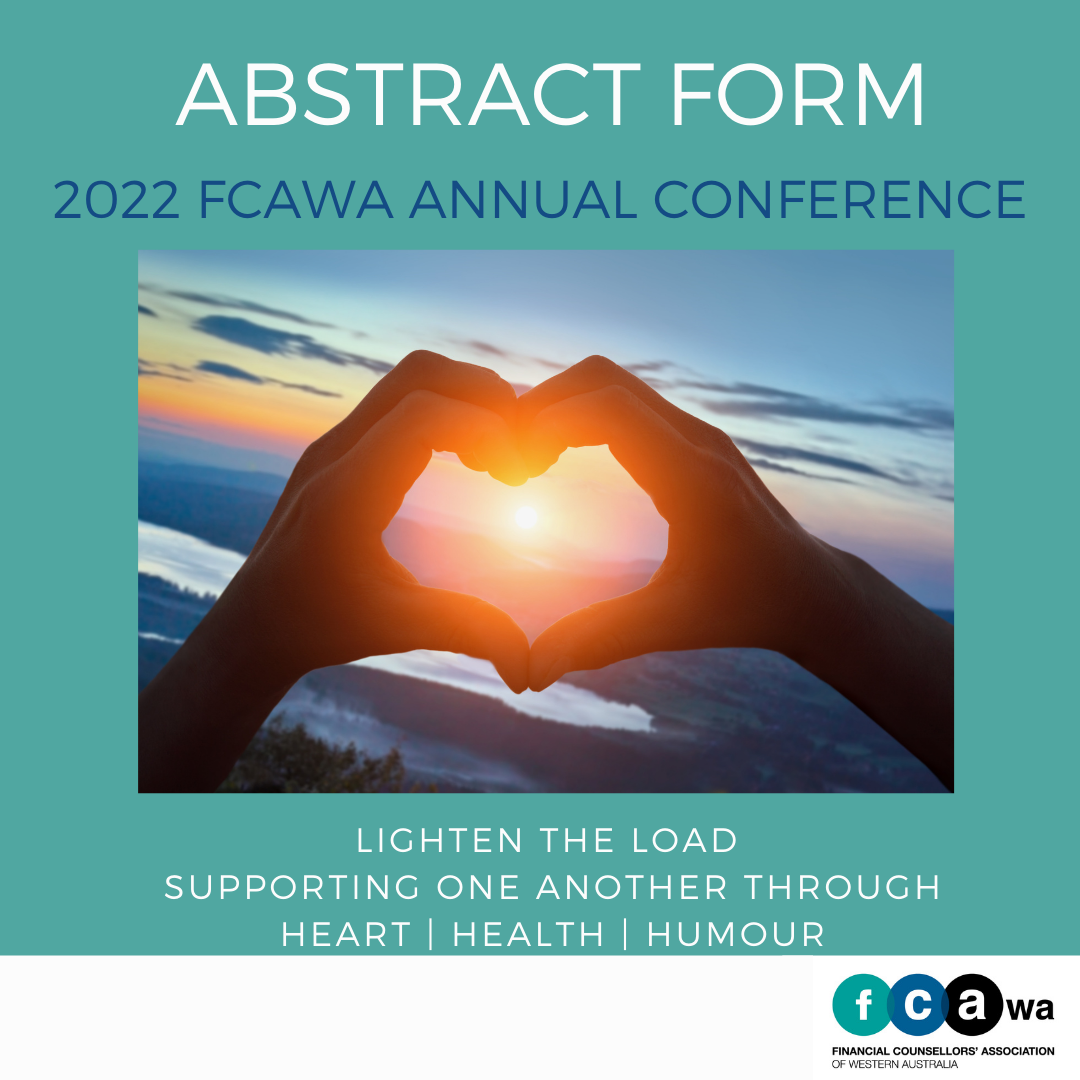 Aloft Hotel | 27 Rowe Ave, RivervaleTitle of Abstract:   		Presenter/s:			Organisation:		Position Title:Contact Details:	   Email  		   Phone Preferred Format (eg plenary/breakout):		Length of Presentation:		_________________________________________________________________________Abstract (250 Word Maximum)Short Biography of Presenter/s – 150 Words Each  (Please also attach a photo)